UL Student Life 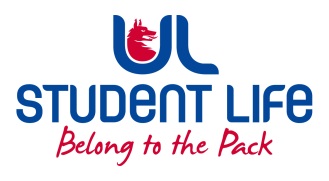  STUDENT EXECUTIVE COMMITTEE REPORT Role / Position:Student PresidentStudent PresidentAuthor:MaeveMaeveDate:22/09/202222/09/2022Audience :UL Student Council ExecUL Student Council ExecAction:ApproveApproveGoalsGoalsGoalsGoalsMain GoalsMain GoalsMain GoalsProgress (what have you achieved since the last Council meeting)Accommodation new 80 bedsPontoon reconstruction nearly complete after bringing up at GA once Kayak and Rowing club contacted meWith Community Liason Officer: opposed fines for unofficial intervention= no fines now50% Decrease in Student Levy for one year, will be bringing to Council soonOther Achievements since last CouncilOther Achievements since last CouncilOther Achievements since last CouncilOther Achievements since last CouncilMet with Irish Officer for Cumann na Gaelach as no officers are Irish speakers  this yearI have established allies within the University, Provost is seeking a meeting space for the ULSL and PSU Presidents to meet with Minister Harris in response to the address we releasedAttendance at events/meetings and actions taken or agreedAttendance at events/meetings and actions taken or agreedAttendance at events/meetings and actions taken or agreedAttendance at events/meetings and actions taken or agreedGA, GA Finance, Healthy UL, Academic Council, started faculty board meetings, Community Liason Meeting, UL @ 50, PCC BoardPlans before the next meetingPlans before the next meetingPlans before the next meetingPlans before the next meetingAction/work areaAction/work areaAction/work areaWhat I hope to achieveGet a meeting with Minister Harris, lobby for decreasing pressure on University to increase student numbers, grant UL a loan to provide more housing. I have highlighted with the University the importance of us getting this meeting, if the space isn’t given to us for a meeting I will be looking into other methods of lobbying Establish my engagement strategy: pop in office hours Lobby at the Governing Authority for free parking, more carpool spaces, highlight the potential for Park and Ride within surrounding areasStudent EngagementStudent EngagementStudent EngagementStudent EngagementType of Engagement (Meeting, event etc)Type of Engagement (Meeting, event etc)Type of Engagement (Meeting, event etc)Purpose and anything to report onPop Ups in the CourtyardClubs and Socs Fair Media engagement and external relationsMedia engagement and external relationsMedia engagement and external relationsMedia engagement and external relationsEngagement (Press, other organisations etc)Engagement (Press, other organisations etc)Engagement (Press, other organisations etc)Purpose and anything to report on RTE Nuacht, Media Companies, Simon Harris Address, Irish Examiner, Collaboration with MISU re housing 